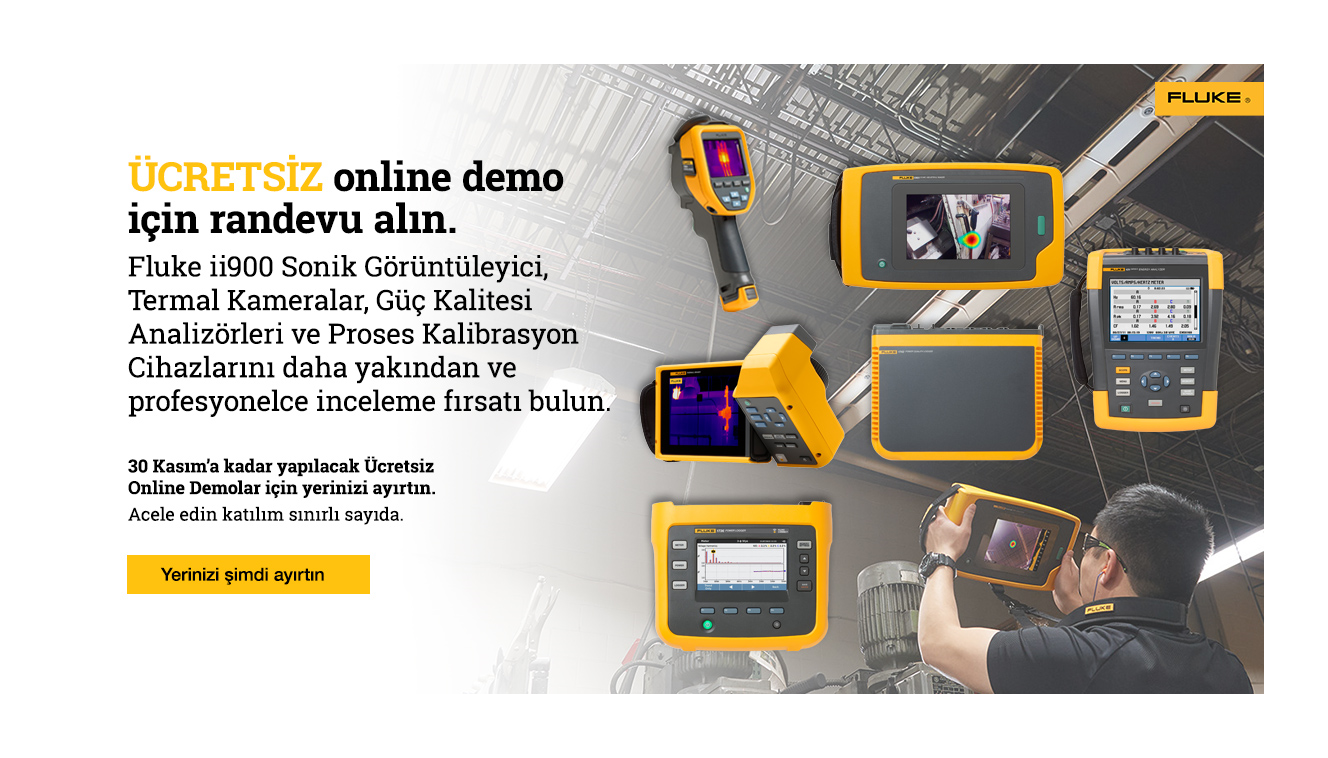 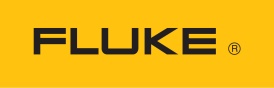 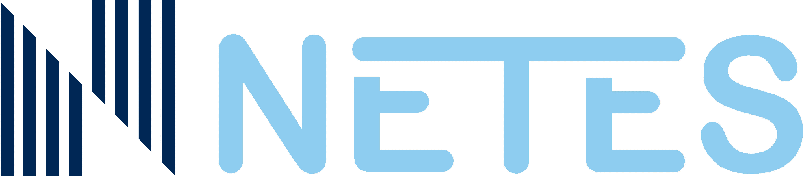 Firma Ünvanı			:Gönderen Ad / Soyad		:Gönderen e-posta 		:Gönderen Telefon No		:Hangi Fluke Modelimiz için ONLINE DEMO talep ediyorsunuz?	: Formu doldurduktan sonra info@netes.com.tr adresine mail ile göndermenizi rica ederiz.